SODOBNA PRIPRAVA HRANEReši spodnji delovni list: 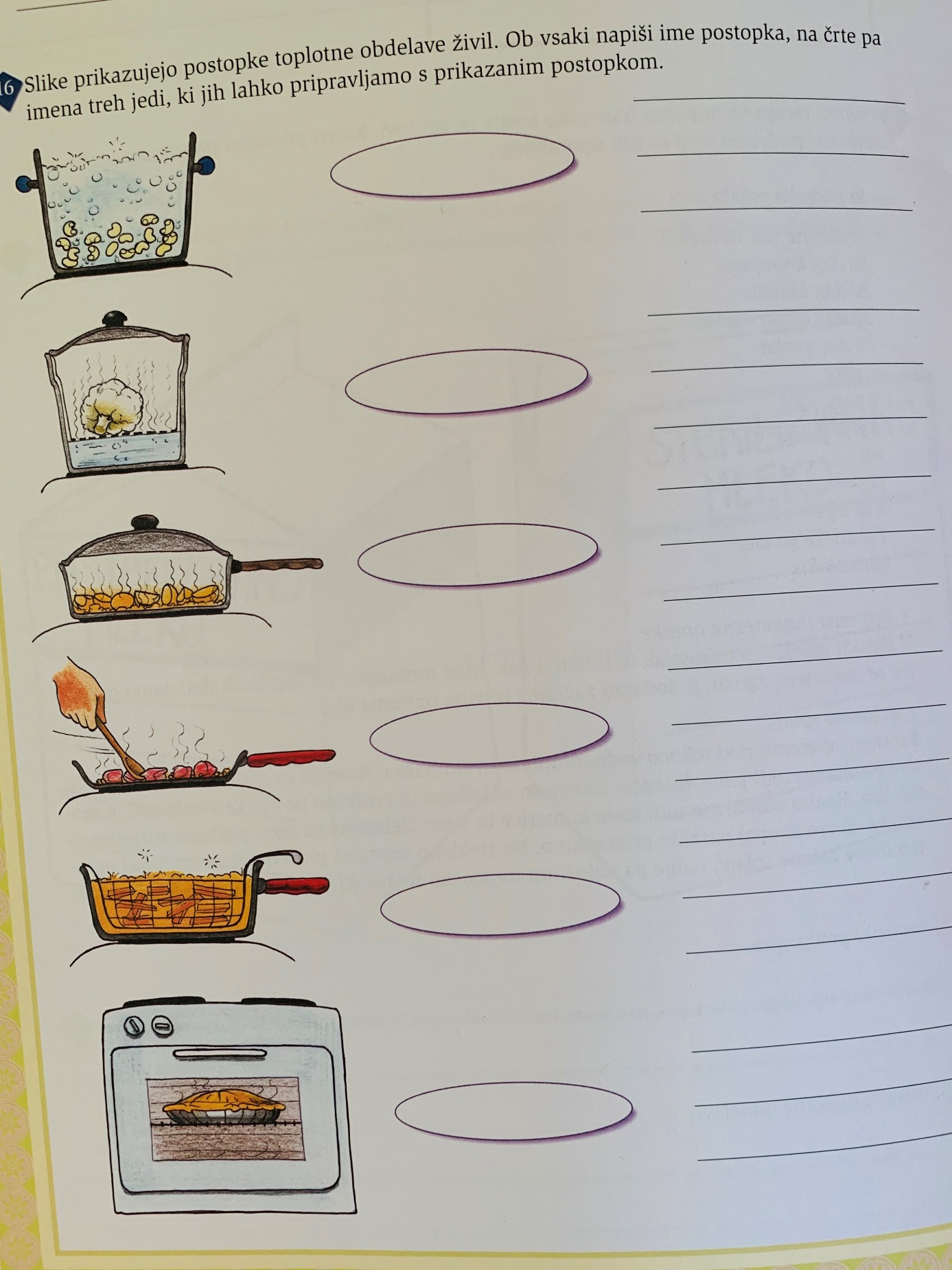 